
B u n j e v a č k i   N a c i o n a l n i   S a v i t
Национални савет буњевачке националне мањине
Nacionalni savit bunjevačke nacionalne manjine
National Council of the Bunjevac Ethnic Minority
___________________________________________________________________________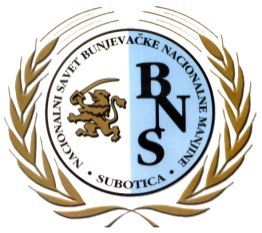 Na osnovu člana 14, Statuta Nacionalnog saveta bunjevačke nacionalne manjine, na 20. sidnici održanoj dana 30.3.2022. u Subatici, pod tačkom 15. „Donošenje odluke o davanju mišljenja o Finansijskom poslovanju NIU BIC-a u 2021 godini ” doneta je:Odluka br. 16/2022Daje se pozitivno mišljenje na Finansijsko poslovanje NIU BIC-a u 2021 godiniNacionalni savit bunjevačke nacionalne manjinePridsidnica dr Suzana Kujundžić Ostojić s.r.Srbija – 24000 Subatica, Trg cara Jovana Nenada 15/V
Tel./Fax: +381 24 554 881, e–mail: bunjnacsav@gmail.com 